О внесении изменений в постановление Исполнительного комитета Елабужскогомуниципального района от 14.05.2015№ 516 «О предоставлении дополнительных мер социальной поддержки по взиманию платы за присмотр и уход за ребенком в образовательных учреждениях муниципального образования Елабужский муниципальный район    	В соответствии с Федеральным законом от 29.12.2012 № 273 - ФЗ «Об образовании в Российской Федерации», Федеральным законом от 06.10.2003 № 131 – ФЗ «Об общих принципах организации местного самоуправления в Российской Федерации» и Уставом муниципального образования Елабужский муниципальный район 	ПОСТАНОВЛЯЕТ:Внести изменения в постановление Исполнительного комитета Елабужского муниципального района от 14.05.2015 №516 « О предоставлении дополнительных социальной поддержки по взиманию платы за присмотр и уход за ребенком в образовательных учреждениях муниципального образования Елабужский муниципальный район»,  дополнив его пунктом 4.1 следующего содержания: «4.1. Начальнику МКУ «Управление образования Исполнительного комитета Елабужского муниципального района» (Р.И.Зарипов) обеспечить представление информации о предоставлении мер социальной поддержки, установленных настоящим постановлением посредством использования Единой государственной информационной системы социального обеспечения в порядке и объеме, установленными Правительством Российской Федерации и в соответствии с форматами, установленными оператором ЕГИССО».2. Настоящее постановление подлежит официальному опубликованию.3. Контроль за исполнением настоящего постановления возложить на заместителя руководителя исполнительного комитета по социальным вопросам Л.Н.Рыбакову.Руководитель                                                                                         Р.Л. ИслановИСПОЛНИТЕЛЬНЫЙ КОМИТЕТ ЕЛАБУЖСКОГО МУНИЦИПАЛЬНОГО РАЙОНАРЕСПУБЛИКИ ТАТАРСТАН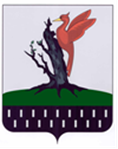 ТАТАРСТАН  РЕСПУБЛИКАСЫ АЛАБУГА  МУНИЦИПАЛЬРАЙОНЫ БАШКАРМА            КОМИТЕТЫПОСТАНОВЛЕНИЕКАРАР07 сентября 2017 года№ 1107